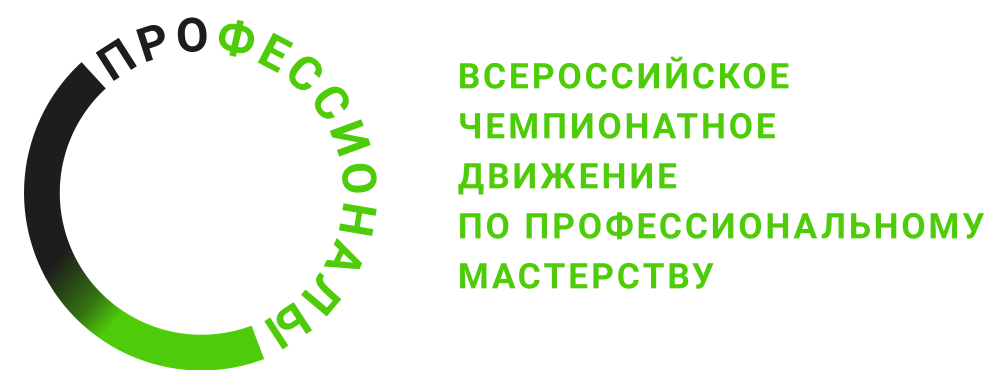 ИНСТРУКЦИЯ ПО ОХРАНЕ ТРУДАКОМПЕТЕНЦИИ«ПРОЕКТИРОВАНИЕ НЕЙРОИНТЕРФЕЙСОВ»Региональный этап Чемпионата по профессиональному мастерству «Профессионалы» в 2023-2024г.2023 г.Содержание1. Область применения1.1 Настоящие правила разработаны на основе типовой инструкции по охране труда с учетом требований законодательных и иных нормативных правовых актов, содержащих государственные требования охраны труда, правил по охране труда и предназначена для участников Регионального этапа Чемпионата по профессиональному мастерству «Профессионалы» в 2023-2024 г. (далее Чемпионата).1.2 Выполнение требований настоящих правил обязательны для всех участников Регионального этапа Чемпионата по профессиональному мастерству «Профессионалы» в 2023-2024г. компетенции «Проектирование нейроинтерфейсов». 2. Нормативные ссылки2.1 Правила разработаны на основании следующих документов и источников:2.1.1 Трудовой кодекс Российской Федерации от 30.12.2001 № 197-ФЗ.2.1.2. ГОСТ Р ИСО 14644-5-2005 Чистые помещения и связанные с ними контролируемые среды. Часть 5. Эксплуатация2.1.3. Постановление главного государственного санитарного врача РФ от 28 сентября 2020 г. № 28 «Об утверждении санитарных правил СП 2.4.3648-20 «Санитарно-эпидемиологические требования к организациям воспитания и обучения, отдыха и оздоровления детей и молодежи» (далее – СП 2.4.3648-20), постановление Главного государственного санитарного врача РФ от 28 января 2021 г. N 2 «Об утверждении санитарных правил и норм СанПиН 1.2.3685-21 "Гигиенические нормативы и требования к обеспечению безопасности и (или) безвредности для человека факторов среды обитания», постановление Главного государственного санитарного врача РФ от 02.12.2020 № 40 (СП 2.2.3670-20 «Санитарно-эпидемиологические требования к условиям труда»).3. Общие требования охраны труда3.1. К выполнению конкурсного задания по компетенции «Проектирование нейроинтерфейсов» допускаются участники Чемпионата, прошедшие вводный инструктаж по охране труда, инструктаж на рабочем месте, обучение и проверку знаний требований охраны труда, имеющие справку об обучении (или работе) в образовательной организации (или на производстве) по профессии, ознакомленные с инструкцией по охране труда, не имеющие противопоказаний к выполнению заданий по состоянию здоровья и имеющие необходимые навыки по эксплуатации инструмента, приспособлений и оборудования.3.2. Участник Чемпионата обязан:3.2.1. Выполнять только ту работу, которая определена его ролью на Чемпионате.3.2.2. Правильно применять средства индивидуальной и коллективной защиты.3.3.3. Соблюдать требования охраны труда.3.3.4. Немедленно извещать экспертов о любой ситуации, угрожающей жизни и здоровью участников Чемпионата, о каждом несчастном случае, происшедшем на Чемпионате, или об ухудшении состояния своего здоровья, в том числе о проявлении признаков острого профессионального заболевания (отравления).3.3.5. Применять безопасные методы и приёмы выполнения работ и оказания первой помощи, инструктаж по охране труда.3.3. При выполнении работ на участника Чемпионата возможны воздействия следующих опасных и вредных производственных факторов:- поражение электрическим током;- повышенная или пониженная температура воздуха рабочей зоны;- физические и нервно-психические перегрузки;- падающие предметы (элементы оборудования) и инструмент.3.4. Участникам Чемпионата необходимо знать и соблюдать требования по охране труда, пожарной безопасности, производственной санитарии.3.5. Конкурсные работы должны проводиться в соответствии с технической документацией задания Чемпионата.3.6. Участники обязаны соблюдать действующие на Чемпионате правила внутреннего распорядка и графики работы, которыми предусматриваются: время начала и окончания работы, перерывы для отдыха и питания и другие вопросы использования времени Чемпионата. 3.7. В случаях травмирования или недомогания, необходимо прекратить работу, известить об этом экспертов и обратиться в медицинское учреждение.3.8. Лица, не соблюдающие настоящие Правила, привлекаются к ответственности согласно действующему законодательству.3.9. Несоблюдение участником норм и правил охраны труда ведет к потере баллов. Постоянное нарушение норм безопасности может привести к временному или полному отстранению от участия в Чемпионате.4. Требования охраны труда перед началом работы4.1. Перед началом выполнения работ конкурсант обязан:В день Д-1, все участники должны ознакомиться с инструкцией по охране труда, с планами эвакуации при возникновении пожара, местами расположения санитарно-бытовых помещений, медицинскими кабинетами, питьевой воды.Снять на время работы браслеты, часы, кольца и другие украшения.Заправить одежду так, чтобы не было свободно свисающих концов.Волосы должны быть убраны (аккуратная прическа: пучок, коса).Запрещается вносить на конкурсную площадку сумки, сетки, пакеты, книги, газеты, пищевые продукты, пластиковые бутылки с напитками, принимать пищу.Источник: https://gostost.ru/trebovaniy-k-pomecheniem-dly-platВ случае, если у рабочей поверхности нет антистатического покрытия при работе с электронными компонентами надевать антистатический браслет.Телефоны, гарнитура к ним и другие гаджеты, позволяющие слушать музыку или переговариваться/переписываться, записывать информацию использовать на площадке во время работы запрещается. Осмотреть и привести в порядок рабочее место, убрать все посторонние предметы, которые могут отвлекать внимание и затруднять работу.Проверить правильность установки стола, стула, подставки под ноги, угол наклона экрана монитора, положения клавиатуры в целях исключения неудобных поз и длительных напряжений тела. Особо обратить внимание на то, что дисплей должен находиться на расстоянии не менее 50 см от глаз (оптимально 60-70 см). Проверить правильность расположения оборудования. Кабели электропитания, удлинители, сетевые фильтры должны находиться с тыльной стороны рабочего места, сетевые фильтры не должны лежать на полу. Убедиться в отсутствии засветок, отражений и бликов на экране монитора. Включить электропитание в последовательности, установленной инструкцией по эксплуатации на оборудование; убедиться в правильном выполнении процедуры загрузки оборудования, правильных настройках. По окончании ознакомительного периода, участники подтверждают свое ознакомление со всеми процессами, подписав лист прохождения инструктажа по работе на оборудовании по форме, определенной Федеральным оператором.4.2. Конкурсант не должны приступать к работе при следующих нарушениях требований безопасности:Не сняты на время работы браслеты, часы, кольца и другие украшения.Не заправлена одежда так, чтобы не было свободно свисающих концов.При использовании телефонов, гарнитур и других гаджетов, позволяющие слушать музыку или переговариваться/переписываться, записывать информацию. Не ознакомившись с инструкцией по охране.4.3. Конкурсанту запрещается приступать к выполнению конкурсного задания при обнаружении неисправности инструмента или оборудования. О замеченных недостатках и неисправностях нужно немедленно сообщить техническому эксперту и до устранения неполадок к конкурсному заданию не приступать.5. Требования охраны труда во время выполнения работ5.1. При выполнении конкурсных заданий конкурсанту необходимо соблюдать требования безопасности при использовании инструмента и оборудования.5.2. При выполнении конкурсных заданий и уборке рабочих мест:необходимо быть внимательным, не отвлекаться посторонними разговорами и делами, не отвлекать других участников;соблюдать настоящую инструкцию;соблюдать правила эксплуатации оборудования;поддерживать порядок и чистоту на рабочем месте;выполнять конкурсные задания только на исправном оборудовании.5.3. Ежедневно, перед началом выполнения конкурсного задания, в процессе подготовки рабочего места:осмотреть и привести в порядок рабочее место;убедиться в достаточности освещенности;проверить (визуально) правильность подключения оборудования в электросеть;проверить правильность установки стола, стула, положения монитора и клавиатуры, при необходимости, обратиться к эксперту для устранения неисправностей в целях исключения неудобных поз и длительных напряжений тела.5.4. Подготовить необходимые для работы материалы, инструмент, убрать с рабочего стола все лишнее.6. Требования охраны труда в аварийных ситуациях6.1. При возникновении аварий и ситуаций, которые могут привести к авариям и несчастным случаям, необходимо:6.1.1. Немедленно прекратить работы и известить главного эксперта.6.1.2. Под руководством технического эксперта оперативно принять меры по устранению причин аварий или ситуаций, которые могут привести к авариям или несчастным случаям.6.2. При обнаружении в процессе работы возгораний необходимо:Немедленно оповестить Технического администратора площадки. При последующем развитии событий следует руководствоваться указаниями Главного эксперта. Приложить усилия для исключения состояния страха и паники.При необходимости покинуть площадку согласно плану эвакуции.6.3. При несчастном случае необходимо оказать пострадавшему первую помощь, при необходимости вызвать скорую медицинскую помощь по телефону 103 или 112 и сообщить о происшествии главному эксперту. 6.5. В случае возникновения пожара:6.5.1. Оповестить всех участников, находящихся в помещении и принять меры к тушению очага пожара. Горящие части электроустановок и электропроводку, находящиеся под напряжением, тушить углекислотным огнетушителем.6.5.2. Принять меры к вызову на место пожара непосредственного руководителя или других должностных лиц.6.6. При обнаружении взрывоопасного или подозрительного предмета нельзя подходить к нему близко, необходимо предупредить о возможной опасности главного эксперта или других должностных лиц.7. Требования охраны труда по окончании работы7.1. После окончания работ каждый конкурсант обязан:Привести в порядок рабочее место. Убрать инструмент и оборудование в специально предназначенные для хранения места.Сообщить Экспертам о выявленных во время выполнения конкурсных заданий неполадках и неисправностях оборудования и инструмента, и других факторах, влияющих на безопасность выполнения конкурсного задания.